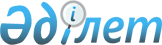 О внесении изменений в решение Аягозского районного маслихата от 9 февраля 2018 года № 19/138-VI "Об утверждении тарифов на сбор, вывоз и захоронение твердых бытовых отходов в Аягозском районе"
					
			Утративший силу
			
			
		
					Решение Аягозского районного маслихата Восточно-Казахстанской области от 27 июня 2019 года № 39/262-VI. Зарегистрировано Департаментом юстиции Восточно-Казахстанской области 15 июля 2019 года № 6072. Утратило силу решением Аягозского районного маслихата области Абай от 16.01.2023 № 21/428-VII.
      Сноска. Утратило силу решением Аягозского районного маслихата области Абай от 16.01.2023 № 21/428-VII (вводится в действие по истечении десяти календарных дней после дня его первого официального опубликования)
      Примечание ИЗПИ.
      В тексте документа сохранена пунктуация и орфография оригинала.
      В соответствии с подпунктом 2) статьи 19-1 Экологического кодекса Республики Казахстан от 9 января 2007 года, подпунктом 15) пункта 1 статьи 6 Закона Республики Казахстан от 23 января 2001 года "О местном государственном управлении и самоуправлении в Республике Казахстан", приказом Министра энергетики Республики Казахстан от 1 сентября 2016 года № 404 "Об утверждении Методики расчета тарифа на сбор, вывоз, утилизацию, переработку и захоронение твердых бытовых отходов" (зарегистрированного в Реестре государственной регистрации нормативных правовых актов за № 14285), Аягозский районный маслихат РЕШИЛ:
      1. Внести в решение Аягозского районного маслихата от 9 февраля 2018 года № 19/138-VI "Об утверждении тарифов на сбор, вывоз и захоронение твердых бытовых отходов в Аягозском районе" (зарегистрировано в Реестре государственной регистрации нормативных правовых актов за номером 5490, опубликовано в Эталонном контрольном банке нормативных правовых актов Республики Казахстан в электронном виде 27 февраля 2018 года, газете "Аягөз жаңалықтары" от 3 марта 2018 года) следующие изменения:
      заголовок изложить в следующей редакции:
      "Об утверждении тарифов на сбор, вывоз и захоронение твердых бытовых отходов в городе Аягоз и поселке Актогай Аягозского района";
      преамбулу изложить в следующей редакции:
      "В соответствии с подпунктом 2) статьи 19-1 Экологического кодекса Республики Казахстан от 9 января 2007 года, подпунктом 15) пункта 1 статьи 6 Закона Республики Казахстан от 23 января 2001 года "О местном государственном управлении и самоуправлении в Республике Казахстан", приказом Министра энергетики Республики Казахстан от 1 сентября 2016 года № 404 "Об утверждении Методики расчета тарифа на сбор, вывоз, утилизацию, переработку и захоронение твердых бытовых отходов" (зарегистрированного в Реестре государственной регистрации нормативных правовых актов за № 14285), Аягозский районный маслихат РЕШИЛ:";
      приложения 1 и 2 утвержденных указанным решением изложить в новой редакции согласно приложениям 1 и 2 к настоящему решению. 
      2. Признать утратившим силу решение Аягозского районного маслихата от 24 января 2019 года №34/230-VІ "О приостановлении действия решения Аягозского районного маслихата от 9 февраля 2018 года № 19/138-VI "Об утверждении тарифов на сбор, вывоз и захоронение твердых бытовых отходов в Аягозском районе" (зарегистрировано в Реестре государственной регистрации нормативных правовых актов за номером 5-6-194, опубликовано в Эталонном контрольном банке нормативных правовых актов Республики Казахстан в электронном виде 13 февраля 2019 года).
      3. Настоящее решение вводится в действие по истечении десяти календарных дней после дня его первого официального опубликования. Тарифы на сбор, вывоз и захоронение твердых бытовых отходов в городе Аягоз Аягозского района
      Расшифровка аббревиатуры: 
      м3 - кубический метр; 
      НДС - налог на добавленную стоимость. Тарифы на сбор, вывоз и захоронение твердых бытовых отходов в поселке Актогай Аягозского района
      Расшифровка аббревиатуры: 
      м3 - кубический метр; 
      НДС - налог на добавленную стоимость.
					© 2012. РГП на ПХВ «Институт законодательства и правовой информации Республики Казахстан» Министерства юстиции Республики Казахстан
				
      Председатель сессии,

      секретарь Аягозского

      районного маслихата

С. Искаков
Приложение № 1 к решению 
Аягозского районного маслихата 
от 27 июня 2019 года 
№ 39/262-VI
   №
Наименование
Расчетная единица
Стоимость услуг, тенге (без НДС)
1.
Тариф на сбор и вывоз твердых бытовых отходов
1.1
Домовладения благоустроенные
1 житель / в месяц
93,32
1.2
Домовладения неблагоустроенные
1 житель / в месяц
99,5
1.3
Юридические лица и субъекты частного предпринимательства
1 м3
746,54
2
Тариф на захоронение твердых бытовых отходов 
2.1
Для физических лиц
1 м3
478,02
2.2
Для юридических лиц и субъектов частного предпринимательства
1 м3
551,13Приложение № 2 к решению 
Аягозского районного маслихата 
от 27 июня 2019 года 
№ 39/262-VI
    №
Наименование
Расчетная единица
Стоимость услуг, тенге (без НДС)
1.
Тариф на сбор и вывоз твердых бытовых отходов
1.1
Домовладения благоустроенные
1 житель / в месяц
194
1.2
Домовладения неблагоустроенные
1 житель / в месяц
208
1.3
Юридические лица и субъекты частного предпринимательства
1 м3
1561,3
2
Тариф на захоронение твердых бытовых отходов 
2.1
Для физических лиц
1 м3
1224,3
2.2
Для юридических лиц и субъектов частного предпринимательства
1 м3
1297,4